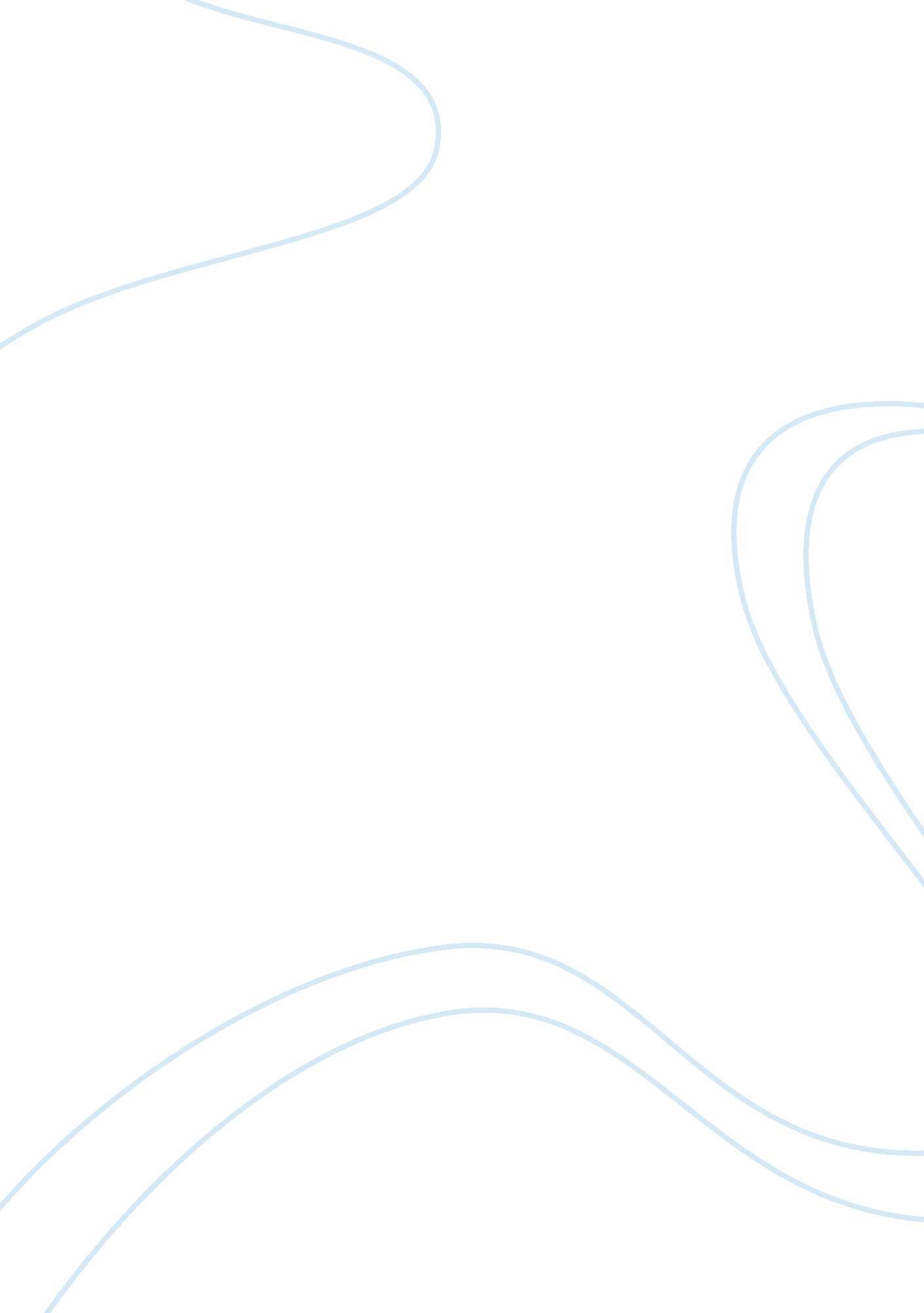 Indian national congress and dear fellow indiansPolitics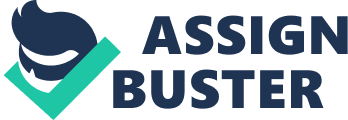 Today we celebrate the 65th Independence Day of our great Nation. On this joyous occasion I convey my greetings and good wishes to all the Indians living in this beautiful country and pray for their peace, progress and prosperity. On this auspicious day, 64 years ago, India attained freedom from colonial rule and the people of our country became the masters of their destiny. All in all, the past 64 years have been momentous. Despite serious challenges on varied fronts, including several attacks on the territorial integrity of India, we have been able to keep the flame of democracy burning bright. And, today, India is looked upon as the largest and most vibrant democracy in the world. In recent years India has been well known the world over for its achievements in several fields, particularly in the arena of InformationTechnology. The struggle for Indian independence began with the first war of Indian independence in 1857. Although not fully a success, this revolt sowed the seed for a new force, which was to take this struggle to its rightful end. As British oppression strengthened so did the urge to attain the freedom from it. This urge found voice in the form of many great leaders such as Subhash Chandra Bose, Lala Lajpat Rai, Bhagat Singh, Rajguru, Sukhdev, Khudiram Bose, Ram Prasad Bismil, Mahatma Gandhi, Jawaharlal Nehru, Sardar Vallabhbhai Patel to name a few. These great patriots along with a lot unnamed freedom fighters sacrificed their lives for the cause of the nation. This dream of millions of Indians was realized when finally India got freedom on August 15, 1947. The joy of independence brought along with it the grief of partition! The country was divided into two parts –India and Pakistan. The greatest achievement of this country is that in spite of its vast diversity and a population of 1/6 of entire humanity, the country has continued to remain intact and strong even after over six decades of independence. Today the nation is all set to make a big come back, in spite of all its odds. It is a fact that the Indi. 